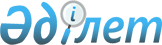 О применении судами законодательства при разрешении споров, связанных с воспитанием детейНормативное постановление Верховного Суда Республики Казахстан от 29 ноября 2018 года № 15.
      Сноска. По всему тексту слова "искового заявления", "исковое заявление" заменить соответственно словами "иска", "иск"; в соответствии с нормативным постановлением Верховного Суда РК от 07.12.2023 № 4 (вводится в действие со дня его первого официального опубликования).
      В целях обеспечения защиты прав и охраняемых законом интересов несовершеннолетних при разрешении судами споров, связанных с воспитанием детей, а также правильного и единообразного применения норм Кодекса Республики Казахстан "О браке (супружестве) и семье" (далее - Кодекс) пленарное заседание Верховного Суда Республики Казахстан постановляет дать следующие разъяснения.   
      1. Рассматривая споры, связанные с воспитанием детей, суды должны руководствоваться Кодексом и иными нормативными правовыми актами. В случаях, если международными договорами, ратифицированными Республикой Казахстан, установлены иные правила, чем те, которые содержатся в нормативных правовых актах, следует руководствоваться ими.
      2. Решая вопрос о принятии к производству суда иска по спорам, связанным с воспитанием детей, необходимо иметь в виду, что в соответствии с подпунктом 8) пункта 1 статьи 1 Кодекса ребенком признается лицо, не достигшее возраста восемнадцати лет (совершеннолетия).
      Если ребенок достиг возраста восемнадцати лет либо приобрел полную дееспособность до достижения названного возраста в результате эмансипации или вступления в брак (статьи 17, 22-1 Гражданского кодекса Республики Казахстан (далее – ГК)), судья с учетом положений пункта 2 статьи 68 Кодекса отказывает в принятии иска на основании подпункта 1) части первой статьи 151 Гражданского процессуального кодекса Республики Казахстан (далее – ГПК), а если производство по делу возбуждено, то оно подлежит прекращению в соответствии с подпунктом 1) статьи 277 ГПК.  
      При подготовке дела к судебному разбирательству судье следует правильно определить обстоятельства, имеющие значение для разрешения возникшего спора и подлежащие доказыванию сторонами, обратив особое внимание на те из них, которые характеризуют личные качества родителей либо иных лиц, воспитывающих ребенка, а также сложившиеся взаимоотношения этих лиц с ребенком. 
      Рассмотрение дел об определении места жительства ребенка, в том числе при выезде ребенка с одним из родителей за пределы республики на постоянное место жительства; определении порядка общения родителя, близких родственников с ребенком, проживающим отдельно от них; отобрании ребенка, находящегося у других лиц, не на основании закона; о лишении (ограничении) и восстановлении (отмене ограничений) родительских прав, производится судом с участием органов, осуществляющих функции по опеке или попечительству, а рассмотрение дел о лишении родительских прав, кроме того, с участием прокурора (пункт 2 статьи 76 Кодекса).  
      Органы, осуществляющие функции по опеке или попечительству, обязаны на основании определения суда в установленном порядке провести обследование условий жизни ребенка и лица (лиц), претендующего на его воспитание, а также представить суду акт обследования и основанное на нем заключение по существу спора.
      Вопрос о проведении обследования подлежит разрешению на стадии подготовки дела к судебному разбирательству.
      Суд оценивает заключение органа в совокупности с другими доказательствами по делу. Несогласие с заключением должно быть мотивировано в решении, принятом по делу.
      Сноска. Пункт 2 с изменением, внесенным нормативным постановлением Верховного Суда РК от 07.12.2023 № 4 (вводится в действие со дня его первого официального опубликования).


      3. При разрешении спора, связанного с воспитанием детей, судам надлежит учитывать положения статьи 12 Конвенции о правах ребенка (г. Нью-Йорк, 20 ноября 1989 года, Постановление Верховного Совета Республики Казахстан от 8 июня 1994 года "О ратификации Конвенции о правах ребенка") и статьи 62 Кодекса, в соответствии с которыми ребенок независимо от возраста вправе свободно выражать свое мнение по всем вопросам, затрагивающим его интересы, а также быть заслушанным в ходе любого судебного или административного разбирательства.
      Опрос следует производить с учетом возраста и развития ребенка в присутствии педагога и (или) психолога, в обстановке, исключающей влияние на него заинтересованных лиц. При этом необходимо выяснить, не является ли мнение ребенка следствием воздействия на него одного из родителей или других заинтересованных лиц, осознает ли он свои собственные интересы при выражении этого мнения и как он его обосновывает. 
      Присутствие при опросе ребенка представителя органов, осуществляющих функции по опеке или попечительству, не освобождает суд от выполнения требований части пятой статьи 77 ГПК об обязательном участии при выяснении мнения ребенка педагога и (или) психолога.
      4. В соответствии с пунктом 3 статьи 73 Кодекса родители вправе заключить в письменной форме соглашение о порядке осуществления родительских прав родителем, проживающим отдельно от ребенка. Если родители не могут прийти к соглашению, спор разрешается органом, осуществляющим функции по опеке или попечительству, а в случае несогласия с его решением - в порядке медиации или судом с участием этого органа и родителей ребенка. В этой связи судам следует иметь в виду, что истцом должен быть соблюден установленный законодательством для данной категории дел порядок предварительного досудебного разрешения спора.  
      В случае несоблюдения порядка предварительного досудебного или внесудебного разрешения спора и если возможность применения этого порядка не утрачена, судье следует в соответствии с подпунктом 1) части первой статьи 152 ГПК возвратить иск и разъяснить необходимость обращения в органы, осуществляющие функции по опеке или попечительству.
      Согласно статье 61 Кодекса ребенок имеет право на общение с обоими родителями, дедушками, бабушками, братьями, сестрами и другими родственниками.
      Исходя из права родителя, проживающего отдельно от ребенка, на общение с ним, а также из необходимости защиты прав и интересов несовершеннолетнего при общении с этим родителем, суд с учетом обстоятельств каждого конкретного дела определяет порядок такого общения (время, место, продолжительность общения и т.п.) и излагает его в резолютивной части решения. 
      При определении порядка общения родителя с ребенком принимаются во внимание его возраст, состояние здоровья, привязанность к каждому из родителей и другие обстоятельства, способные оказать воздействие на физическое и психическое здоровье ребенка, на его нравственное развитие. 
      В исключительных случаях, когда общение с отдельно проживающим родителем может нанести вред ребенку, суд, исходя из пункта 1 статьи 73 Кодекса, не допускающего осуществление родительских прав в ущерб физическому и психическому здоровью ребенка и его нравственному развитию, отказывает этому родителю в удовлетворении иска об определении порядка его участия в воспитании ребенка, изложив мотивы принятого решения. 
      Аналогично должны разрешаться и требования об устранении препятствий родителям, не лишенным родительских прав, в воспитании детей, находящихся у других лиц на основании закона или решения суда. 
      Определив порядок участия отдельно проживающего родителя в воспитании ребенка, суд предупреждает другого родителя о применении к нему предусмотренных законодательством мер при неисполнении решения суда. При злостном неисполнении решения суда по требованию родителя, проживающего отдельно от ребенка, суд может вынести решение о передаче ему ребенка, исходя из интересов ребенка и с учетом мнения ребенка (пункт 4 статьи 73 Кодекса).
      Установленный решением суда порядок участия отдельно проживающего родителя в воспитании ребенка может быть пересмотрен судом по иску одного из родителей в случае изменения фактических обстоятельств и условий воспитания ребенка. 
      Разрешая споры, связанные с определением порядка общения родственников с ребенком (дедушек, бабушек и т.д.), следует учитывать, что поскольку ребенок имеет право общаться с дедушками, бабушками, братьями, сестрами и другими родственниками, то и они соответственно наделены таким правом. Если указанные родственники не могут прийти к соглашению с родителями либо одним из них, то спор разрешается органом, осуществляющим функции по опеке или попечительству, а в случае несогласия с его решением - в порядке медиации или судом с участием этого органа, родителей и родственников ребенка.
      Сноска. Пункт 4 с изменением, внесенным нормативным постановлением Верховного Суда РК от 15.04.2021 № 1 (вводится в действие со дня первого официального опубликования).


      5. При разрешении спора между раздельно проживающими родителями о месте жительства несовершеннолетнего (независимо от того, состоят ли они в браке (супружестве) суд, исходя из установленного статьей 68 Кодекса равенства прав и обязанностей родителей, должен вынести решение, которое соответствовало бы интересам ребенка. 
      Суд учитывает привязанность ребенка к каждому из родителей, братьям и сестрам, его возраст, нравственные и иные личные качества родителей, отношения, существующие между каждым из родителей и ребенком, возможность создания ему условий для развития и воспитания (род деятельности, режим работы родителей, их материальное и семейное положение и т.п.), а также другие обстоятельства, характеризующие обстановку, которая сложилась в месте проживания каждого из родителей. Преимущество в материально-бытовом положении одного из родителей не является безусловным основанием для удовлетворения требований этого родителя. 
      В случаях, когда ребенок проживал с одним из родителей, а решением суда его место жительства определено с другим родителем, в резолютивной части решения следует указывать на обязанность родителя, с которым ребенок проживает, передать его другому родителю.
      Споры о месте жительства детей могут рассматриваться неоднократно и если родители обратились в суд с иском об определении (изменении) места жительства ребенка по иным основаниям, указывая на изменение фактических обстоятельств и условий воспитания детей, то судья не вправе отказать в приеме иска на основании подпункта 2) части первой статьи 151 ГПК либо суд (судья) не вправе прекратить производство по делу на основании подпункта 2) статьи 277 ГПК.
      6. Согласно подпункту 6) пункта 7 Правил оформления документов на выезд за пределы Республики Казахстан на постоянное место жительства, утвержденных Постановлением Правительства Республики Казахстан от 28 марта 2012 года № 361 (далее – Правила оформления документов на выезд), при выезде на постоянное место жительства граждан Республики Казахстан, не достигших восемнадцати лет, совместно с одним из родителей (опекуном, попечителем) необходимо нотариально заверенное согласие другого родителя, проживающего на территории Республики Казахстан. При отсутствии согласия вопрос о выезде несовершеннолетнего может быть рассмотрен в судебном порядке путем предъявления иска об определении места жительства.
      Частью третьей статьи 27 ГПК предусмотрено рассмотрение специализированными межрайонными судами по делам несовершеннолетних дел по спорам об определении места жительства ребенка при выезде ребенка с одним из родителей за пределы республики на постоянное место жительства (далее – ПМЖ).
      Определение места жительства ребенка при выезде с одним из родителей за пределы республики на ПМЖ означает разрешение его выезда. 
      При заявлении истцом требований о разрешении на выезд ребенка суду следует в порядке подготовки дела к судебному разбирательству разъяснить истцу право изменить предмет иска на иск об определении места жительства при выезде ребенка с одним из родителей за пределы республики на ПМЖ.
      При разрешении спора об определении места жительства ребенка при выезде с одним из родителей за пределы республики на ПМЖ судам следует иметь в виду, что ранее вынесенное решение суда об определении места жительства ребенка с одним из родителей не может распространяться на случай переезда ребенка с этим родителем за пределы Республики Казахстан, так как оно принималось с учетом других условий проживания. 
      Реализация родительских прав не должна нарушать права и охраняемые законом интересы детей и не может ставиться в зависимость от желания или нежелания родителей разрешить выезд ребенка за пределы республики или возникших между родителями противоречий. 
      При вынесении решения суд учитывает привязанность ребенка к каждому из родителей, братьям и сестрам, его возраст, нравственные и иные личные качества родителей, отношения, существующие между родителями и ребенком, возможности родителей по созданию условий для развития и воспитания ребенка (род деятельности, режим работы, их материальное и семейное положение и т.п.), условия, в которых ребенок будет воспитываться по месту выезда (наличие постоянного жилого помещения, постоянной работы и размер оплаты за труд, семейное положение родителей и другие обстоятельства), а также мнение ребенка и заключение органа, осуществляющего функции по опеке или попечительству.
      7. Родители имеют преимущественное право перед всеми другими лицами на воспитание своего ребенка (пункт 2 статьи 70 Кодекса) и вправе требовать возврата ребенка от любого лица, удерживающего его у себя не на основании закона или решения суда (пункт 1 статьи 74 Кодекса).  
      При рассмотрении исков родителей о передаче им детей лицами, у которых они находятся на основании закона или решения суда (опекунов, попечителей, патронатных воспитателей, детских учреждений и т.д.), судам надлежит выяснять, изменились ли ко времени возникновения спора обстоятельства, послужившие основанием передачи детей указанным лицам или детским учреждениям, отвечает ли интересам детей их возвращение родителям. 
      При рассмотрении иска одного из родителя о передаче ему детей лицами, у которых они находятся не на основании закона или решения суда (бабушка, дедушка, тетя, дядя и другие родственники) после смерти родителя, с которым проживали дети, судам следует выяснять в связи с какими обстоятельствами дети проживали с родителем до его смерти, участвовал ли другой родитель в воспитании и содержании детей, причины, побудившие заявить иск о передаче детей, отвечает ли интересам детей их возвращение родителю.
      В частности, суд учитывает реальную возможность родителя обеспечить надлежащее воспитание ребенка, характер сложившихся взаимоотношений родителя с ребенком, привязанность ребенка к лицам, у которых он находится, и другие конкретные обстоятельства, влияющие на создание нормальных условий жизни и воспитания ребенка родителем, а также лицами, у которых фактически проживает и воспитывается ребенок.
      Суд вправе с учетом мнения ребенка отказать в удовлетворении иска родителей (родителя), если придет к выводу, что передача ребенка родителям (родителю) не отвечает интересам ребенка. Мнение ребенка учитывается судом в соответствии с требованиями статьи 62 Кодекса. 
      Если в ходе судебного разбирательства будет установлено, что ни родители, ни лицо, у которого находится ребенок, не в состоянии обеспечить его надлежащее воспитание и развитие, суд отказывает в удовлетворении иска и передает ребенка на попечение органа, осуществляющего функции по опеке или попечительству, с целью принятия мер для защиты прав и интересов ребенка и выбора наиболее приемлемого способа устройства его дальнейшей судьбы (статья 74 Кодекса). 
      8. В целях охраны прав ребенка и с учетом его интересов родители могут быть ограничены судом в родительских правах (статья 79 Кодекса).
      Ограничение родительских прав допускается в случае, если оставление ребенка с родителями опасно для него по обстоятельствам, не зависящим от родителей (психическое расстройство или иное хроническое заболевание, стечение тяжелых обстоятельств). При этом закон не связывает возможность ограничения в родительских правах с признанием родителей недееспособными или ограниченно дееспособными.
      Суд вправе также принять решение об ограничении родительских прав, если оставление ребенка с родителями вследствие их поведения является опасным для ребенка, но не установлены достаточные основания для лишения родителей родительских прав.
      Решая вопрос об ограничении родительских прав, суду следует исходить из характера и степени опасности, а также возможных последствий для жизни или здоровья ребенка в случае оставления его с родителями, а также учитывать иные обстоятельства. При виновном поведении родителей, создающем опасность для ребенка, необходимо выяснить, осознают ли родители виновность своего поведения и имеют ли стойкое намерение изменить его в лучшую сторону, какие конкретные меры намереваются предпринять либо предприняли в целях исправления своего поведения.
      В силу статьи 79 Кодекса дела об ограничении родительских прав рассматриваются по искам близких родственников ребенка, организаций, осуществляющих функции по защите прав ребенка (дома ребенка, интернатные организации, детские деревни семейного типа, дома юношества, центры поддержки детей, нуждающихся в специальных социальных услугах, центры адаптации несовершеннолетних), а также по иску прокурора.
      Законодательством не установлен срок, на который родители (один из них) могут быть ограничены в родительских правах, такой срок не может быть объективно установлен ввиду неопределенности даты, к наступлению которой отпадут обстоятельства, вызвавшие необходимость ограничения родительских прав, в связи с чем суд выносит решение без указания срока ограничения родительских прав.
      Удовлетворяя иск об ограничении родительских прав в связи с виновным поведением родителей (одного из них), суду следует разъяснить родителям (одному из них), что если они не изменят своего поведения, орган, осуществляющий функции по опеке или попечительству, обязан предъявить к ним иск о лишении родительских прав в порядке и в сроки, предусмотренные пунктом 2 статьи 79 Кодекса.
      Данная обязанность относится к случаям, когда родители ограничены в родительских правах вследствие их виновного поведения.
      Иск о лишении родительских прав лица, который был ограничен в родительских правах по обстоятельствам, не зависящим от него (психическое расстройство или иное хроническое заболевание, стечение тяжелых обстоятельств), не подлежит удовлетворению.
      Сноска. Пункт 8 с изменением, внесенным нормативным постановлением Верховного Суда РК от 07.12.2023 № 4 (вводится в действие со дня его первого официального опубликования).


      9. Под родительскими правами, которых могут быть лишены родители, следует понимать предоставленные им до совершеннолетия детей права: на воспитание, на заботу о здоровье, на представительство и защиту их интересов, на истребование детей от других лиц, на согласие либо отказ в даче согласия передать ребенка на усыновление (удочерение), на дачу согласия на совершение несовершеннолетними в возрасте от четырнадцати до восемнадцати лет сделок, за исключением сделок, названных в пункте 2 статьи 22 ГК, на подачу заявления в суд об ограничении или лишении несовершеннолетних самостоятельно распоряжаться своим заработком, стипендией, иными доходами и созданными ими объектами права интеллектуальной собственности и т.д. 
      Вынесение решения о лишении родительских прав влечет за собой утрату родителями (одним из них) не только вышеуказанных, но и других прав, основанных на факте родства с ребенком, вытекающих как из семейных, так и иных правоотношений (на получение содержания, предусмотренного статьей 145 Кодекса, на льготы и государственные пособия, установленные для граждан, имеющих детей, на наследование по закону и др.). 
      10. В соответствии со статьей 76 Кодекса дела о лишении родительских прав рассматриваются по заявлению одного из родителей или других законных представителей ребенка, органов или организаций, на которых возложены обязанности по охране прав несовершеннолетних детей (органов, осуществляющих функции по опеке или попечительству, комиссий по делам несовершеннолетних, учреждений для детей-сирот и детей, оставшихся без попечения родителей, в частности, домов ребенка, школ-интернатов, детских домов, центров поддержки детей, нуждающихся в специальных социальных услугах, домов инвалидов, интернатов для детей с физическими недостатками и других), а также по иску прокурора. 
      Сноска. Пункт 10 с изменением, внесенным нормативным постановлением Верховного Суда РК от 07.12.2023 № 4 (вводится в действие со дня его первого официального опубликования).


      11. При подготовке к судебному разбирательству дела о лишении или об ограничении родительских прав одного из родителей судья в целях защиты прав несовершеннолетнего и обеспечения надлежащих условий его дальнейшего воспитания, а также охраны прав родителя, не проживающего совместно с ребенком, обязан известить этого родителя о времени и месте судебного разбирательства, разъяснить, что он вправе заявить требование о передаче ему ребенка на воспитание.
      12. Родители могут быть лишены судом родительских прав по основаниям, предусмотренным статьей 75 Кодекса, только в случае их виновного поведения. 
      Уклонение родителей от выполнения своих обязанностей по воспитанию детей может выражаться в отсутствии заботы об их нравственном и физическом развитии, обучении, подготовке к общественно - полезному труду, в злостном уклонении от уплаты алиментов. 
      Разрешая вопрос о том, имеет ли место злостное уклонение родителя от уплаты алиментов, необходимо, в частности, учитывать продолжительность и причины их неуплаты.
      О злостном характере уклонения от уплаты алиментов могут свидетельствовать, например, наличие задолженности по алиментам, образовавшейся по вине плательщика алиментов, уплачиваемых им на основании нотариально удостоверенного соглашения об уплате алиментов или судебного акта о взыскании алиментов; сокрытие им действительного размера заработка и (или) иного дохода, из которых должно производиться удержание алиментов; розыск родителя, обязанного выплачивать алименты, ввиду сокрытия им своего места нахождения; привлечение родителя к административной или уголовной ответственности за неисполнение обязанностей по уплате средств на содержание детей (статья 669 Кодекса Республики Казахстан об административных правонарушениях, статья 139 Уголовного кодекса Республики Казахстан).
      При рассмотрении иска о лишении родительских прав в связи с отказом без уважительных причин взять своего ребенка из родильного дома (отделения), из организаций для детей-сирот, детей, оставшихся без попечения родителей, и иных организаций суду, в частности, следует проверить: какими причинами был обусловлен такой отказ и являются ли они уважительными; поддерживают ли родители отношения с ребенком; предпринимались ли родителями какие-либо меры к преодолению обстоятельств, послуживших основанием для отказа взять ребенка, и (или) изменились ли эти обстоятельства.
      Под злоупотреблением родительскими правами следует понимать использование этих прав в ущерб интересам детей, например, создание препятствий в обучении, склонение к попрошайничеству, воровству, проституции, употреблению спиртных напитков или наркотических средств, психотропных веществ и (или) их аналогов и т.п. 
      Жестокое обращение с детьми может проявляться не только в осуществлении родителями физического или психического насилия над ними либо в покушении на их половую неприкосновенность, но и в применении недопустимых способов воспитания (грубое, пренебрежительное, унижающее человеческое достоинство обращение с детьми, оскорбление или эксплуатация детей). 
      Факт совершения умышленного уголовного правонарушения против жизни или здоровья своего ребенка, супруга либо других членов семьи должен быть подтвержден вступившим в законную силу обвинительным приговором суда либо постановлением суда или постановлением органа досудебного расследования о прекращении уголовного дела по нереабилитирующему основанию.
      13. Лишение родительских прав является крайней мерой, поэтому в исключительных случаях при доказанности виновного поведения родителя суд с учетом характера его поведения, личности и других конкретных обстоятельств вправе отказать в удовлетворении иска о лишении родительских прав и предупредить ответчика о необходимости изменения своего отношения к воспитанию детей, возложив на органы, осуществляющие функции по опеке или попечительству, контроль за выполнением им родительских обязанностей.
      Судам следует иметь в виду, что независимо от наличия оснований, предусмотренных пунктом 1 статьи 75 Кодекса, не могут быть лишены родительских прав лица, не выполняющие свои родительские обязанности по обстоятельствам, не зависящим от них (психическое расстройство или иное хроническое заболевание, стечение тяжелых обстоятельств).
      В указанных случаях, а также когда при рассмотрении дела не будет установлено достаточных оснований для лишения родителей (одного из них) родительских прав, суд может вынести решение об ограничении родительских прав путем отобрания ребенка и передаче его на попечение органов, осуществляющих функции по опеке или попечительству, при условии, что оставление ребенка с родителями опасно для него (статья 79 Кодекса).
      По смыслу статьи 48 ГПК признание иска является правом ответчика. Вместе с тем в соответствии с частью второй статьи 48 ГПК суд не принимает признание иска ответчиком, если эти действия противоречат закону или нарушают чьи-либо права, свободы или законные интересы. Решение суда об удовлетворении иска о лишении родительских прав не может быть основано исключительно на признании иска ответчиком, так как желание родителя утратить родительские права по отношению к своему ребенку при отсутствии оснований, предусмотренных статьей 75 Кодекса, не является основанием для лишения родительских прав.
      14. В соответствии с пунктом 2 статьи 77, пунктом 2 статьи 80 Кодекса лишение или ограничение родительских прав не освобождает родителей от обязанности содержать своего ребенка, поэтому суд при рассмотрении дела о лишении или ограничении родительских прав принимает решение о взыскании алиментов на ребенка, независимо от того, предъявлен ли такой иск. 
      Отказ истца от взыскания алиментов на содержание ребенка противоречит закону и нарушает права ребенка, в связи с чем в соответствии с частью второй статьи 48 ГПК такой отказ не может быть принят судом.
      При лишении или ограничении родительских прав одного родителя и передаче ребенка на воспитание другому родителю, опекуну или попечителю либо патронатным воспитателям алименты взыскиваются и выплачиваются этим лицам.
      Если дети до решения вопроса о лишении или ограничении родительских прав уже были помещены в организации для детей-сирот и детей, оставшихся без попечения родителей, а также при лишении или ограничении родительских прав обоих родителей или одного из них, когда передача ребенка другому родителю невозможна и ребенок помещается в организации для детей-сирот и детей, оставшихся без попечения родителей, алименты, взыскиваемые с родителей на таких детей, находящихся в воспитательных, лечебных и других учреждениях, зачисляются на счета детей, находящихся в организациях для детей-сирот и детей, оставшихся без попечения родителей. Руководители организаций для детей-сирот и детей, оставшихся без попечения родителей, не имеют права снимать с банковских счетов воспитанников средства, поступившие от алиментов, пособий и других социальных выплат.
       Суммы алиментных выплат на детей, переданных под опеку или попечительство, патронатному воспитателю, зачисляются на депозитные счета этих детей, открытые в банках второго уровня (статья 142 Кодекса).
      15. В решении суда о лишении или об ограничении родительских прав должен быть указан субъект, которому передается ребенок на воспитание: другому родителю, органу, осуществляющему функции по опеке или попечительству или опекуну (попечителю), если он уже назначен в установленном порядке. Передача ребенка на воспитание родственникам и другим лицам допускается только в случае, когда эти лица назначены его опекунами и попечителями.
      При невозможности передать ребенка другому родителю, лишении или ограничении родительских прав обоих родителей, когда опекун (попечитель) еще не назначен, ребенок передается на попечение органам, осуществляющим функции по опеке или попечительству. Суды не определяют конкретный порядок устройства ребенка (помещение в детское учреждение, школу-интернат, назначение опекуна и т.п.), поскольку этот вопрос относится к исключительной компетенции указанных органов. 
      Выписка из решения суда о лишении родительских прав в течение трех дней со дня вступления его в законную силу в соответствии с пунктом 5 статьи 76 Кодекса должна быть направлена судом в регистрирующий орган по месту государственной регистрации рождения ребенка и в орган, осуществляющий функции по опеке или попечительству, по месту проживания ребенка.
      Учитывая, что лицо, лишенное родительских прав, утрачивает право получать назначенные детям пенсии, пособия, иные платежи, а также алименты, взысканные на ребенка (пункт 1 статьи 77 Кодекса), а лицо, ограниченное в родительских правах, утрачивает право на льготы и государственные пособия, установленные для граждан, имеющих детей (подпункт 2) пункта 2 статьи 79 Кодекса), суду после вступления в законную силу решения о лишении или ограничении родительских прав необходимо направить его копию также органу, производящему указанные выплаты, или в суд по месту вынесения решения (выдачи приказа) или в территориальный орган по исполнению судебных актов для рассмотрения вопроса о перечислении платежей на счета детей, находящихся в организациях для детей-сирот, и детей, оставшихся без попечения родителей и переданных под опеку или попечительство, на патронатное воспитание.
      16. В соответствии с пунктом 2 статьи 78 Кодекса вопрос о восстановлении в родительских правах решается судом по заявлению родителя, лишенного родительских прав. Такое требование предъявляется к другому родителю либо опекуну (попечителю), патронатному воспитателю или детскому учреждению в зависимости от того, на чьем попечении находится ребенок.  
      При рассмотрении исков о восстановлении в родительских правах суды должны выяснять, изменились ли поведение и образ жизни родителей и их отношение к воспитанию детей. Иск не подлежит удовлетворению, если восстановление в правах противоречит интересам ребенка, а также в случаях, когда ребенок уже усыновлен и усыновление не отменено или не признано недействительным; ребенок, достигший возраста десяти лет, возражает против этого, независимо от мотивов, по которым он не согласен на восстановление родительских прав (пункт 3 статьи 78 Кодекса). 
      Одновременно с иском о восстановлении в родительских правах может быть рассмотрен иск того же лица о передаче ему ребенка. Если суд придет к выводу о том, что возвращение ребенка родителю (родителям) не отвечает интересам ребенка, суд вправе отказать в удовлетворении этого требования, в том числе и в случае удовлетворения иска в части восстановления в родительских правах.
      По аналогии с пунктом 5 статьи 76 Кодекса выписка из решения суда о восстановлении в родительских правах в течение трех дней со дня вступления решения в законную силу должна быть направлена судом в регистрирующий орган по месту государственной регистрации рождения ребенка и в орган, осуществляющий функции по опеке или попечительству, по месту проживания ребенка.
      17. В соответствии с пунктом 1 статьи 81 Кодекса отмена последствий ограничения родительских прав производится судом по иску родителей, ограниченных в родительских правах. Такое требование предъявляется к лицу, на попечении которого находится ребенок.
      Суд может принять решение о возвращении ребенка родителям и отмене последствий ограничения родительских прав, если основания, в силу которых родители были ограничены в родительских правах, отпали и возвращение ребенка родителям отвечает интересам ребенка. 
      Суд отказывает в удовлетворении иска, если с учетом мнения ребенка придет к выводу о том, что возвращение ребенка родителям противоречит его интересам.
      Удовлетворяя иск об отмене ограничения родительских прав либо о восстановлении в родительских правах и о возвращении ребенка родителям, суд разрешает вопрос о прекращении взыскания с этих родителей алиментов на ребенка.
      18. Иски о лишении родительских прав не могут быть предъявлены к усыновителям и к лицам, фактически воспитывающим ребенка, но не указанным в качестве родителей в актовой записи о его рождении, поскольку права и обязанности возникают у них не в результате происхождения от них детей. 
      Уклонение усыновителя от выполнения обязанностей, злоупотребление родительскими правами, жестокое обращение с усыновленными являются основаниями для отмены усыновления, но не лишения родительских прав. 
      19. В случаях ненадлежащего исполнения опекуном (попечителем) возложенных на него обязанностей, в том числе использование им опеки или попечительства в корыстных целях либо оставление подопечного без надзора и необходимой помощи, указанное лицо может быть отстранено от исполнения обязанностей опекуна (попечителя), а не лишено родительских прав. Вопрос об отстранении опекуна (попечителя) от выполнения его обязанностей решается органами, осуществляющими функции по опеке или попечительству. Если лицо, отстраненное от обязанностей по опеке (попечительству), отказывается передать ребенка, к нему может быть предъявлен иск о его отобрании. 
      20. В необходимых случаях судам по делам об отобрании детей следует определять порядок исполнения решений, предусматривая применение мер, способствующих переходу ребенка от одного лица к другому. При невозможности исполнения решения суда о передаче ребенка без ущерба его интересам ребенок может быть по определению суда, в соответствии со статьей 238 ГПК, временно помещен в воспитательное, лечебное или другое учреждение.
      21. Суд (судья), утверждая медиативное соглашение, мировое соглашение или соглашение об урегулировании спора в порядке партисипативной процедуры по спору, связанному с воспитанием детей, должен убедиться, что его условия не противоречат закону и не нарушают права ребенка (часть четвертая статьи 177 ГПК, часть вторая статьи 180 ГПК, часть вторая статьи 182 ГПК). До утверждения соглашения суду надлежит исследовать условия жизни ребенка и лица, претендующего на его воспитание, а также с соблюдением требований статьи 62 Кодекса выяснить мнение ребенка по условиям соглашения.
      Сноска. Пункт 21 с изменением, внесенным нормативным постановлением Верховного Суда РК от 15.04.2021 № 1 (вводится в действие со дня первого официального опубликования).


      22. По установленным в судебном заседании фактам несвоевременного принятия органом, осуществляющим функции по опеке или попечительству, мер к защите прав и охраняемых законом интересов несовершеннолетних, неправомерных действий со стороны иных лиц, влекущих нарушения прав детей, судам следует выносить частные определения в адрес соответствующих организаций или должностных лиц. 
      23. Признать утратившими силу:
      1) нормативное постановление Верховного Суда Республики Казахстан от 28 апреля 2000 года № 4 "О применении судами законодательства при разрешении споров, связанных с воспитанием детей";
      2) нормативное постановление Верховного Суда Республики Казахстан от 22 декабря 2008 года № 12 "О внесении изменений в постановление Пленума Верховного Суда Республики Казахстан от 28 апреля 2000 года № 4 "О применении судами законодательства при разрешении споров, связанных с воспитанием детей"";
      3) пункт 2 нормативного постановления Верховного Суда Республики Казахстан от 31 мая 2012 года № 2 "О внесении изменений и дополнений в некоторые нормативные постановления Верховного Суда Республики Казахстан";
      4) пункт 8 нормативного постановления Верховного Суда Республики Казахстан от 31 марта 2017 года № 2 "О внесении изменений и дополнений в некоторые нормативные постановления Верховного Суда Республики Казахстан по гражданскому и гражданскому процессуальному законодательству";
      5) пункт 5 нормативного постановления Верховного Суда Республики Казахстан от 20 апреля 2018 года № 7 "О внесении изменений и дополнений в некоторые нормативные постановления Верховного Суда Республики Казахстан по гражданскому и гражданскому процессуальному законодательству". 
      24. Согласно статье 4 Конституции Республики Казахстан настоящее нормативное постановление включается в состав действующего права, является общеобязательным и вводится в действие со дня первого официального опубликования.  
					© 2012. РГП на ПХВ «Институт законодательства и правовой информации Республики Казахстан» Министерства юстиции Республики Казахстан
				
      Председатель Верховного Суда   Республики Казахстан

Ж. Асанов 

      Судья Верховного Суда Республики Казахстан,   секретарь пленарного заседания

Г. Альмагамбетова 
